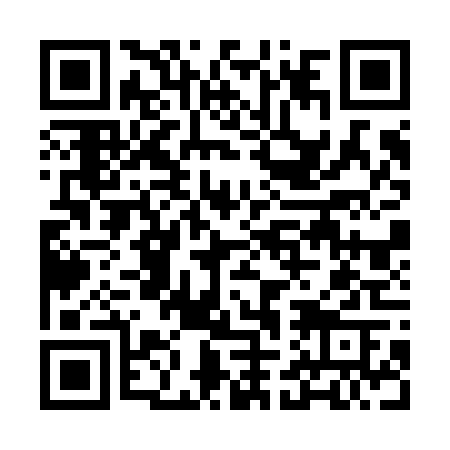 Ramadan times for Tres Lagoas, BrazilMon 11 Mar 2024 - Wed 10 Apr 2024High Latitude Method: NonePrayer Calculation Method: Muslim World LeagueAsar Calculation Method: ShafiPrayer times provided by https://www.salahtimes.comDateDayFajrSuhurSunriseDhuhrAsrIftarMaghribIsha11Mon4:144:145:2811:363:015:455:456:5512Tue4:144:145:2811:363:015:445:446:5413Wed4:144:145:2811:363:015:435:436:5314Thu4:154:155:2911:363:005:425:426:5215Fri4:154:155:2911:353:005:415:416:5116Sat4:164:165:2911:353:005:415:416:5017Sun4:164:165:3011:352:595:405:406:4918Mon4:164:165:3011:352:595:395:396:4819Tue4:174:175:3011:342:595:385:386:4720Wed4:174:175:3111:342:585:375:376:4621Thu4:174:175:3111:342:585:365:366:4522Fri4:184:185:3111:332:585:355:356:4423Sat4:184:185:3211:332:575:345:346:4424Sun4:184:185:3211:332:575:335:336:4325Mon4:194:195:3211:322:565:325:326:4226Tue4:194:195:3211:322:565:325:326:4127Wed4:194:195:3311:322:555:315:316:4028Thu4:194:195:3311:322:555:305:306:3929Fri4:204:205:3311:312:555:295:296:3830Sat4:204:205:3411:312:545:285:286:3731Sun4:204:205:3411:312:545:275:276:361Mon4:214:215:3411:302:535:265:266:352Tue4:214:215:3411:302:535:255:256:353Wed4:214:215:3511:302:525:255:256:344Thu4:214:215:3511:292:525:245:246:335Fri4:224:225:3511:292:515:235:236:326Sat4:224:225:3611:292:515:225:226:317Sun4:224:225:3611:292:505:215:216:308Mon4:224:225:3611:282:505:205:206:309Tue4:234:235:3611:282:495:195:196:2910Wed4:234:235:3711:282:495:195:196:28